от 14 декабря 2015 года								                 № 1472О создании комиссии по землепользованию и застройке городского округа город Шахунья Нижегородской областиРуководствуясь статьей 24 Градостроительного кодекса Российской Федерации, Федеральным законом от 6 октября . № 131-ФЗ “Об общих принципах местного самоуправления в Российской Федерации”, Уставом  городского округа город Шахунья Нижегородской области, в целях урегулирования вопросов в сфере градостроительной деятельности  администрация городского округа город Шахунья Нижегородской области  п о с т а н о в л я е т:1. Создать комиссию по землепользованию и застройке городского округа город Шахунья Нижегородской области.2. Утвердить прилагаемый состав комиссии по землепользованию и застройке городского округа город Шахунья Нижегородской области.3. Утвердить прилагаемое  Положение о комиссии по землепользованию и застройке городского округа город Шахунья Нижегородской области.4. Настоящее постановление вступает в силу со дня его официального опубликования.5. Общему отделу администрации городского округа город Шахунья Нижегородской области обеспечить опубликование настоящего постановления в газете «Знамя Труда» и размещение на сайте администрации городского округа город Шахунья Нижегородской области.6. Контроль за исполнением настоящего постановления   оставляю за собой.Глава администрации городскогоокруга город Шахунья								        Р.В.КошелевУтвержденпостановлением администрациигородского округа город ШахуньяНижегородской областиот 14.12.2015 года № 1472СОСТАВкомиссии по землепользованию и застройке городского округа город Шахунья  Нижегородской области_____________Утвержденопостановлением администрациигородского округа город ШахуньяНижегородской областиот 14.12.2015 года № 1472ПОЛОЖЕНИЕО КОМИССИИ ПО ЗЕМЛЕПОЛЬЗОВАНИЮ И ЗАСТРОЙКЕГОРОДСКОГО ОКРУГА ГОРОД ШАХУНЬЯ НИЖЕГОРОДСКОЙ ОБЛАСТИ1. Общие положения1.1. Настоящее положение  определяет основные задачи, функции, полномочия и порядок работы Комиссии по землепользованию и застройке городского округа город Шахунья Нижегородской области.1.2. Комиссия по землепользованию и застройке городского округа город Шахунья Нижегородской области (далее - Комиссия) является межведомственным органом, образованным в целях решения вопросов по внесению изменений в утвержденные генеральный план и правила землепользования и застройки муниципального образования городского округ город Шахунья, организации и проведению публичных слушаний по предоставлению разрешения на условно разрешенный вид использования земельного участка или объекта капитального строительства и  предоставлению разрешения на отклонение от предельных параметров разрешенного строительства, реконструкции объектов капитального строительства Правительством Нижегородской области на территории городского округа город Шахунья Нижегородской области.1.3. В своей работе Комиссия руководствуется Конституцией Российской Федерации, Градостроительным кодексом Российской Федерации, Земельным кодексом Российской Федерации, Уставом городского округа город Шахунья Нижегородской области, федеральными законами и иными нормативными актами РФ, законами и нормативными актами Нижегородской области, нормативными актами администрации городского округа город Шахунья Нижегородской области и настоящим Положением.1.4. Комиссию возглавляет председатель, который руководит ее деятельностью, ведет заседания. При отсутствии председателя Комиссию возглавляет заместитель председателя.2. Основные задачи и функции Комиссии2.1. Основной задачей Комиссии является определение основных направлений развития территорий городского округа город Шахунья Нижегородской области с учетом схемы территориального планирования городского округа город Шахунья Нижегородской области;2.2. Основными функциями Комиссии являются:- рассмотрение предложений и подготовка соответствующих заключений по поступившим предложениям по внесению изменений в генеральный план и правила землепользования и застройки муниципального образования городского округа город Шахунья Нижегородской, организация и проведение публичных слушаний по предоставлению разрешения на условно разрешенный вид использования земельного участка или объекта капитального строительства по предоставлению разрешения на отклонение от предельных параметров разрешенного строительства, реконструкции объектов капитального строительства Правительством Нижегородской области на территории городского округа город Шахунья Нижегородской;- внесение на рассмотрение главы администрации городского округа город Шахунья Нижегородской области заключений по поступившим предложениям по внесению изменений в генеральный план и правила землепользования и застройки муниципального образования городского округа город Шахунья Нижегородской области; - согласование проектов по внесению изменений в генеральный план и правила землепользования и застройки муниципального образования городского округа город Шахунья Нижегородской области, с уполномоченными органами Правительства Нижегородской области в соответствии с действующим градостроительным законодательством;- проведение публичных слушаний по проектам внесения изменений в генеральный план и правила землепользования и застройки муниципального образования городского округа город Шахунья Нижегородской области, проектам по предоставлению разрешения на условно разрешенный вид использования земельного участка или объекта капитального строительства по предоставлению разрешения на отклонение от предельных параметров разрешенного строительства, реконструкции объектов капитального строительства на территории городского округа город Шахунья Нижегородской области;- направление в целях утверждения проектов и предполагаемых изменений в генеральный план и правила землепользования и застройки муниципального образования городского округа город Шахунья Нижегородской области,  проектов  по предоставлению разрешения на условно разрешенный вид использования земельного участка или объекта капитального строительства по предоставлению разрешения на отклонение от предельных параметров разрешенного строительства, реконструкции объектов капитального строительства в Правительство Нижегородской области;- контроль за ходом реализации генерального плана и правил землепользования и застройки муниципального образования городского округа город Шахунья Нижегородской области.3. Порядок работы Комиссии3.1. Заседание Комиссии проводит председатель Комиссии, в его отсутствие заместитель председателя Комиссии.3.2. Комиссия собирается по мере необходимости, но не реже 1 раза в месяц. Члены комиссии обеспечивают личное участие в заседании.3.3. Заседание Комиссии является правомочным при участии в нем не менее половины от списочного состава Комиссии.3.4. Количество заседаний Комиссии определяется исходя из требований по соблюдению сроков подготовки и согласования проектов.3.5. Повестка дня заседания Комиссии формируется на основании заявлений (предложений), поступивших в Комиссию.3.6. Повестка дня заседания Комиссии должна содержать перечень вопросов, подлежащих рассмотрению, время и место проведения заседания. К повестке прилагаются проекты документов и обосновывающие материалы, подлежащие рассмотрению.3.7. Повестка дня заседания Комиссии утверждается председателем Комиссии и рассылается членам Комиссии не позднее чем за пять рабочих дней до дня заседания Комиссии.3.8. Дополнительные вопросы включаются в повестку дня заседания Комиссии по предложению председателя или члена Комиссии путем проведения голосования на заседании Комиссии. Дополнительный вопрос считается включенным в повестку заседания Комиссии, если за его включение проголосовало более половины членов Комиссии, присутствующих на заседании.3.9. Комиссия принимает решения по рассматриваемым вопросам путем открытого голосования простым большинством голосов от числа присутствующих. При равенстве голосов "за" и "против" голос председателя Комиссии или лица, его замещающего, является решающим.3.10. Итоги каждого заседания Комиссии оформляются протоколом, который подписывается председателем и секретарем Комиссии. К протоколу могут прилагаться копии материалов по теме заседания.3.11. Комиссия в течение тридцати дней со дня поступления предложений о внесении изменений осуществляет подготовку заключения, в котором содержатся рекомендации по внесению предложений в проекты генерального плана и правил землепользования и застройки муниципального образования городского округа город Шахунья Нижегородской области или рекомендации об отклонении соответствующих предложений с указанием причин.3.12. Комиссия в течение десяти дней со дня поступления заявления заинтересованного лица о предоставлении разрешения на условно разрешенный вид использования земельного участка или объекта капитального строительства и разрешения на отклонение от предельных параметров разрешенного строительства, реконструкции объектов капитального строительства направляет сообщения о проведении публичных слушаний по данным вопросам правообладателям земельных участков, имеющих общие границы с земельным участком, применительно к которому запрашивается данное разрешение.____________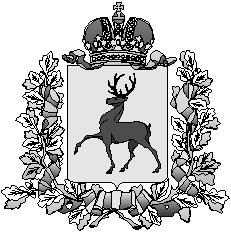 Администрация городского округа город ШахуньяНижегородской областиП О С Т А Н О В Л Е Н И ЕСеров Александр Дмитриевич– первый заместитель главы администрации городского округа город Шахунья Нижегородской области, председатель комиссии;Смирнов Владимир Николаевич–  заместитель главы администрации городского округа город Шахунья Нижегородской области, заместитель председателя комиссии (по согласованию);Лелётко Юлия Александровна- ведущий специалист отдела архитектуры и капитального строительства администрации городского округа город Шахунья Нижегородской области, секретарь комиссии (по согласованию).Члены комиссии:Члены комиссии:Вахтанин Максим Сергеевич– начальник отдела архитектуры и капитального строительства администрации городского округа город Шахунья Нижегородской области;Елькин Олег Анатольевич– председатель Комитета муниципального имущества и земельных ресурсов городского округа город Шахунья Нижегородской области;Смирнов Андрей Сергеевич– начальник отдела промышленности, транспорта, связи, жилищно-комунального хозяйства и энергетики администрации городского округа город Шахунья Нижегородской области;Багерян Алена Гилимзяновна– начальник сектора юридической работы администрации городского округа город Шахунья Нижегородской области;Варакин Павел Сергеевич– депутат Совета депутатов городского округа город Шахунья Нижегородской области (по согласованию);Плотников Дмитрий Петрович– начальник Территориального отдела Управления Федеральной службы по надзору в сфере защиты прав потребителей и благополучия человека по Нижегородской области в городском округе город Шахунья, Тоншаевском, Тонкинском, Шаранском, Ветлужском, Уренском районах (по согласованию);Чернорусов Геннадий Юрьевич– директор МУП «Водоканал»;Жуков Денис Витальевич– директор  Шахунского филиала АО «НОКК» (по согласованию);Осмирко Николай Петрович– начальник ЛТЦ г. Шахунья ПАО «Ростелеком» (по согласованию);Пехотин Владимир Леонидович– начальник Шахунского РЭС (по согласованию);Кочкин Владимир Анатольевич – начальник ОГИБДД ОМВД России по г. Шахунья (по согласованию).